.Intro : 24 comptes[1a8] Cross, side, behind, side, heel, step, cross, side, behind, side, heel, step[9a16] Cross, side, behind, side, cross, lateral rock step, sailor ½ step turn right[17a24] Step, lock, step right and left forward, full turn, kick Ball step[25a32] kick right fwd x2, coaster step, heel grind left, coater stepTag…rocking chair…fin du mur 1 et 5(poser PD devant, revenir en appui PG, poser PD derrière, revenir en appui PG)The Running Kind (fr)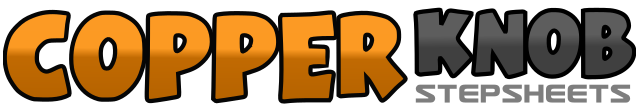 .......Count:32Wall:4Level:Novice.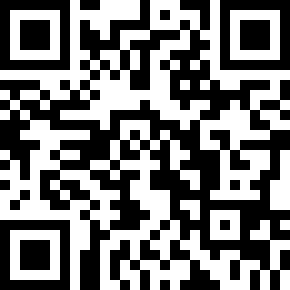 Choreographer:Frederic Fassiaux (FR) - Août 2020Frederic Fassiaux (FR) - Août 2020Frederic Fassiaux (FR) - Août 2020Frederic Fassiaux (FR) - Août 2020Frederic Fassiaux (FR) - Août 2020.Music:The Running Kind - Radney FosterThe Running Kind - Radney FosterThe Running Kind - Radney FosterThe Running Kind - Radney FosterThe Running Kind - Radney Foster........1-2croiser PD devant PG, poser PG a G3&4croiser PD derrière PG, poser PG a G, Talon en diagonale avant D&5-6poser PD à D, croiser PG devant PD, poser PD à D7&8&croiser PG derrière PD, poser PD à D, talon en diagonale avant G, poser PG a G1-2croiser PD devant PG, poser PG a G3&4croiser PD derrière PG, poser PG a G, PD devant PG5-6poser PG a G, revenir en appui sur le PD7&8croiser PG derrière PD, ¼ de tour à G…pas PD sur place(9h) et ¼ de tour à G…pas PG devant(6h00)1&2pas PD devant, lock du PG derrière PD, pas PD devant3&4pas PG devant, lock du PD derrière PG, pas PG devant5-6full turn G…1/2 tour à G, pas PD derrière, …1/2 tour à G… pas PG devant7&8coup du PD devant, poser plante du PD cote PG, pas PG devant1-2coup du PD devant x23&4poser PD derrière, poser PG cote PD, poser PD devant5-6(appui PG) … ¼ de tour à G…grind talon G (mouvement talon G écrase) pointe PG a G7&8PG derrière, poser PD cote PG, poser PG devant